Lektion 4, Arbeitsblatt 3cSchreibe neben jedes Bild, was Du siehst.Erstelle das Programm und speichere es.1.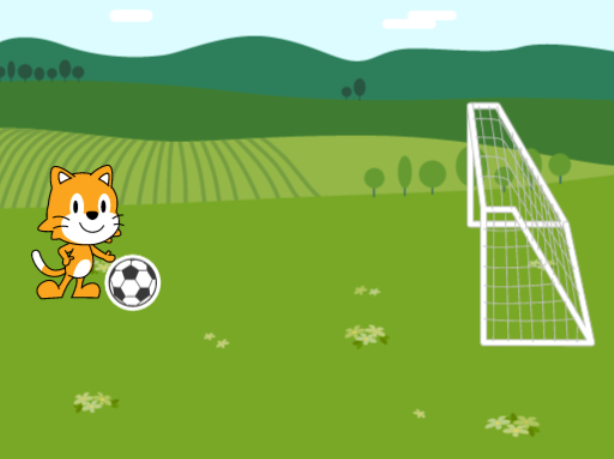 Die Katze schießt den Ball zum Tor.2.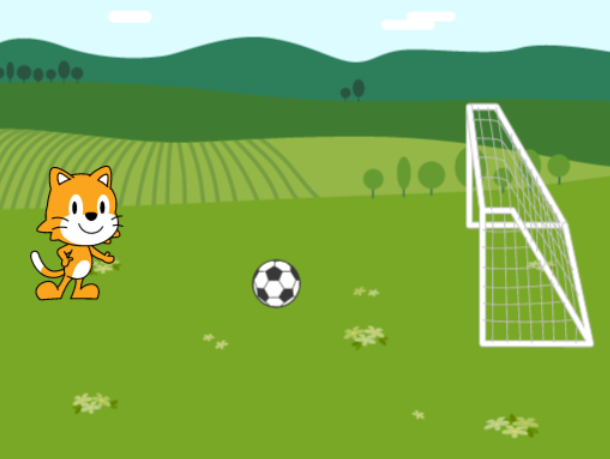 Der Ball rollt.3.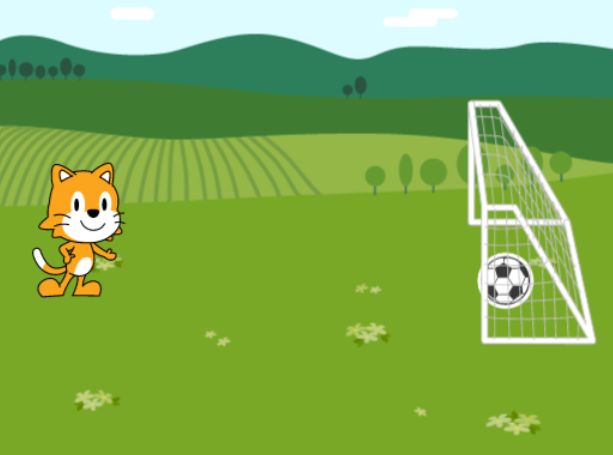 Der Ball ist im Tor.4.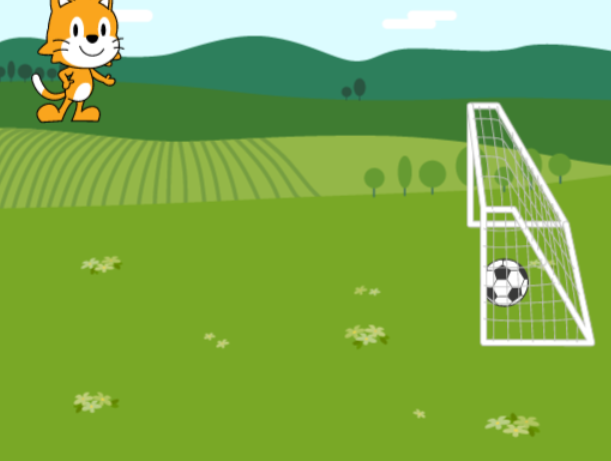 Die Katze freut sich und springt hoch.5.